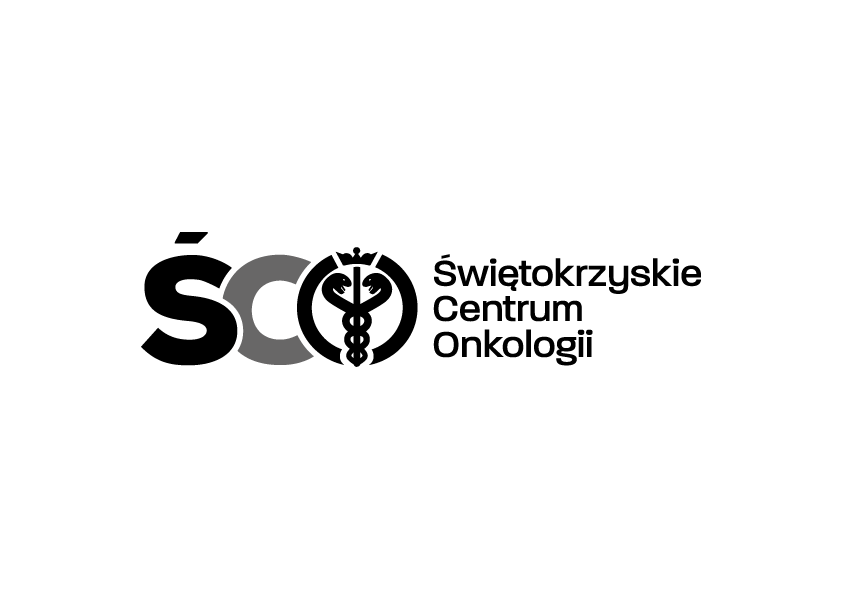 Adres: ul. Artwińskiego , 25-734 Kielce  Dział Zamówień Publicznychtel.: 41/36-74-072   fax.: 41/36-74-481 IZP.2411.40.2024.MS  					                                                                                                              Kielce, dn. 20.02.2024 r. 					       WSZYSCY  WYKONAWCYWYJAŚNIENIA DOTYCZĄCE SWZDot. IZP.2411.40.2024.MS: Zakup wraz z dostawą wyrobów medycznych na dla Świętokrzyskiego Centrum Onkologii w Kielcach.Na podstawie art. 284 ust. 2 ustawy Prawo zamówień publicznych Zamawiający przekazuje treść zapytań dotyczących zapisów SWZ wraz z wyjaśnieniami. W przedmiotowym postępowaniu wpłynęły następujące pytania:Pytanie nr 1Czy Zamawiający dopuści w przedmiocie zamówienia (pakiet nr 4, pozycja 1) komplet pościeli o właściwościach:- komplet pościeli medycznej w kolorze  zielonym- poszwa na poduszkę w rozmiarze 70x85 cm- poszwa na koc w rozmiarze 150x210 cm- prześcieradło w rozmiarze 150x240 cm- jednorazowego użytku- gramatura 25 g/m2- wykonane z miękkiej i miłej w dotyku  włókniny polipropylenowej (100% PP).Odpowiedź:  Zamawiający dopuszcza powyższe.Pytanie nr 2W związku z wejściem w życie Rozporządzenia Ministra Zdrowia z dnia 27 października 2022 r. w sprawie podstawowych warunków prowadzenia apteki i wynikającym z niego obowiązku kontroli przez Zamawiającego warunków w jakich odbywał się transport wyrobów medycznych prosimy o określenie w jaki sposób Zmawiający zamierza kontrolować warunki dostaw? Czy będzie to np. przez załączenie do oferty wykazu odpowiednio przystosowanych środków transportu przeznaczonych do realizacji umowy lub przedstawienia umowy ze specjalistyczną firmą kurierską realizującą dostawy pojazdami typu Izoterma z możliwością rejestracji i wydruku temperatury w przestrzeni ładunkowej ?Odpowiedź:  Warunki dostawy Zamawiający określił w projekcie umowy.Pytanie nr 3Czy zamawiający dopuści w przedmiocie zamówienia (pakiet 6 pozycja 1) poniższy asortyment:- zestaw do pobierania próbek w postaci płynów do badań np. z wydzieliny oskrzelowej przy badaniu bronchoskopowym. - w jego skład wchodzi: pojemnik 25 ml, skalowany co 1 ml, zakrętka z końcówkami dł. 37 i 39 cm, dodatkowa zakrętka  zabezpieczająca pojemnik, dren zakończony końcówką z kontrolą siły ssania, etykieta  samoprzylepna- niepirogenny, nietoksyczny- nie zawiera ftalanów- sterylizowany tlenkiem etylenu - jednorazowego użytkuOdpowiedź:  Zamawiający nie dopuszcza powyższego.Pytanie nr 4Dot. Zadania nr 1Czy Zamawiający dopuści szwy bez dodatku antyseptyku (dioctanu chlorheksydyny), pozostałe parametry bez zmian?Odpowiedź:  Zamawiający nie dopuszcza powyższego.Pytanie nr 5Czy Zamawiający w pakiecie nr 4 pozwoli na złożenie oferty z zestawem pościeli o gramaturze 40g/m2, w kolorze butelkowej zieleni o wymiarach: prześcieradło 210x150, poszewka na kołdrę 200x150, poszewka na poduszkę 90x75?Odpowiedź:  Zamawiający wyraża zgodę na powyższe.Pytanie nr 6Pakiet 5Pozycja 1 Czy Zamawiający dopuści dren medyczny łączący o długości 210cm?Odpowiedź:  Zamawiający nie wyraża zgody na powyższe.Pytanie nr 7Pakiet 6Pozycja 1 Czy Zamawiający dopuści pojemnik do próbek śluzu skalowany co 5 ml?Odpowiedź:  Zamawiający nie wyraża zgody na powyższe.Pytanie nr 8Pakiet nr 5, pozycja nr 1 – Czy zamawiający dopuści dren do odsysania 210 cm długości?Odpowiedź:  Zamawiający nie wyraża zgody na powyższe.Pytanie nr 9Czy w celu miarkowania kar umownych Zamawiający dokona modyfikacji postanowień projektu przyszłej umowy w zakresie zapisów § 6 ust. 1 pkt. b): 1.  Strony ustalają odpowiedzialność za niewykonanie lub nienależyte wykonanie zobowiązań umownych w formie kar umownych w następujących wysokościach:b)  w razie zwłoki w dostarczeniu towaru albo zwłoki w usunięciu stwierdzonych wad, braków lub niezgodności towaru z umową ponad terminy określone w umowie, Wykonawca zapłaci Zamawiającemu karę umowną w wysokości 0,5 % wartości niezrealizowanej dostawy netto, licząc za każdy dzień zwłoki, jednak nie więcej niż 10% wartości brutto niezrealizowanej w terminie/ wadliwej części dostawy.Odpowiedź:  Zamawiający nie wyraża zgody na powyższe.Pozostałe zapisy SWZ pozostają bez zmian.     Modyfikacja jest wiążąca dla wszystkich uczestników postępowania.                                                                                                 Z poważaniemKierownik Działu Zamówień Publicznych mgr Mariusz Klimczak	    